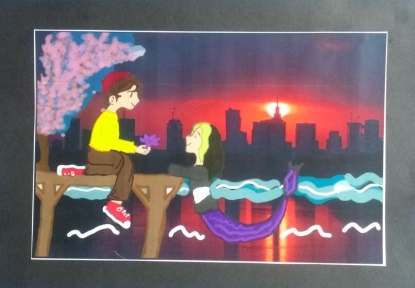 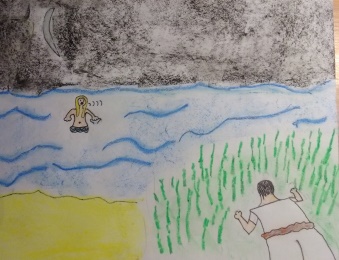 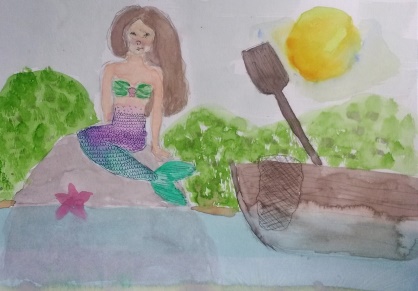 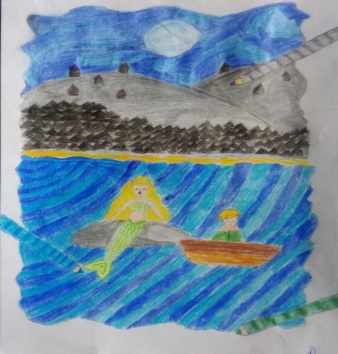 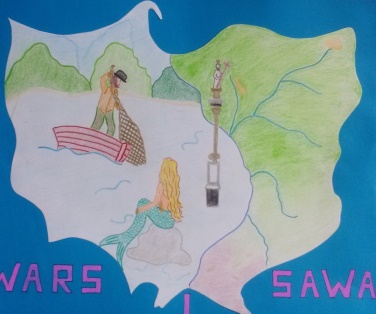 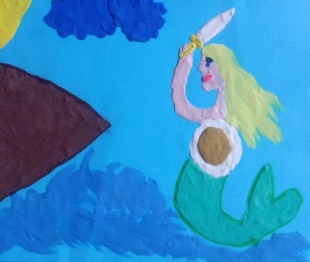 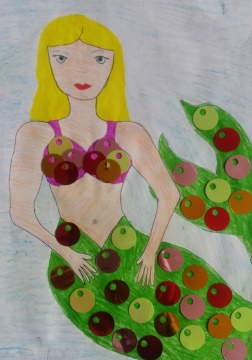 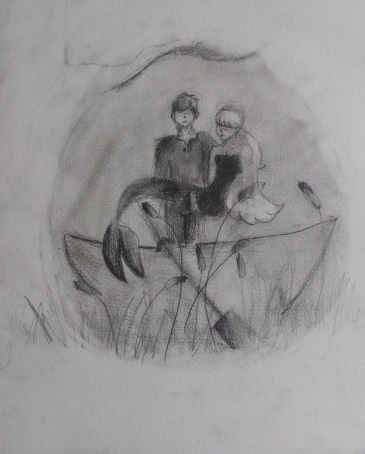 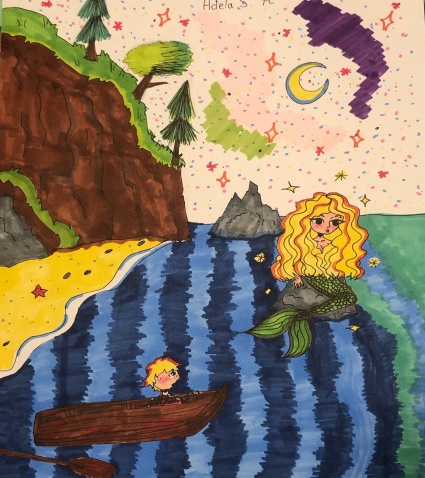 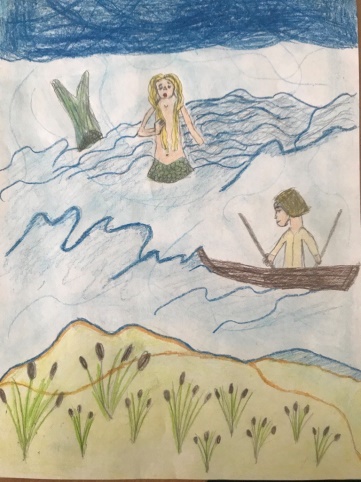 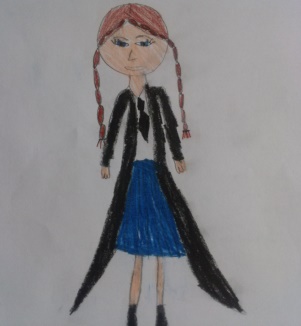 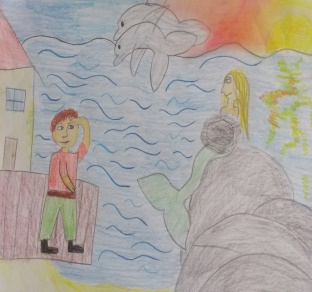 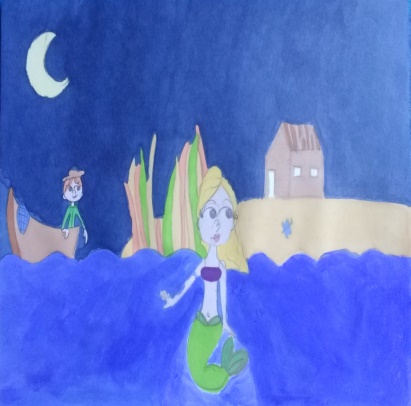 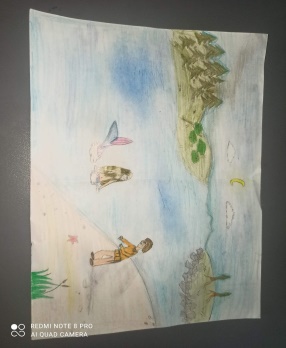 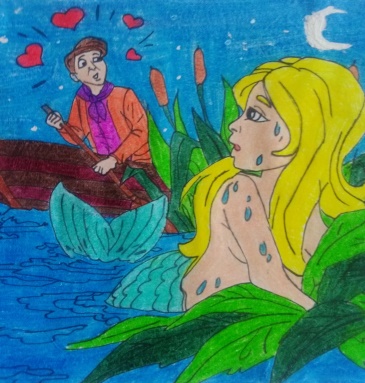 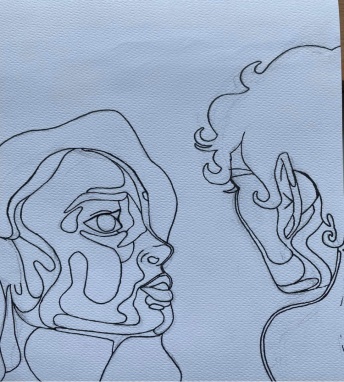 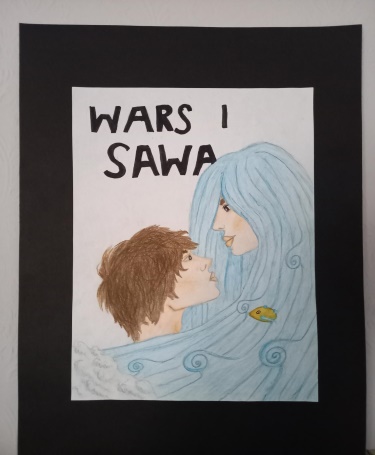 Prace  przysłane na konkurs pt. „Wars i Sawa – bohaterowie legendy”